Додаток  до рішення виконавчого комітетувід               №  Перелік суб'єктів, яким надаються дозволи на розміщення зовнішньої рекламиВ.о. начальника управління архітектури тамістобудування Сумської міської ради 							                           		  О. М. Фролов№з/пДля юридичної особи –повне найменуваннярозповсюджувача зовнішньої реклами,для фізичних осіб – П.І.Б.Адресамісця розташуваннярекламного засобу,номер дозволу (за наявності)Типрекламного засобу/Інше  Фото розміщеного    рекламного засобуТермін, на який         надається дозвіл1.ФОП Щербінін Володимир Володимировичвул. Набережна р. Стрілки, 28банер на фасаді(144х240 см)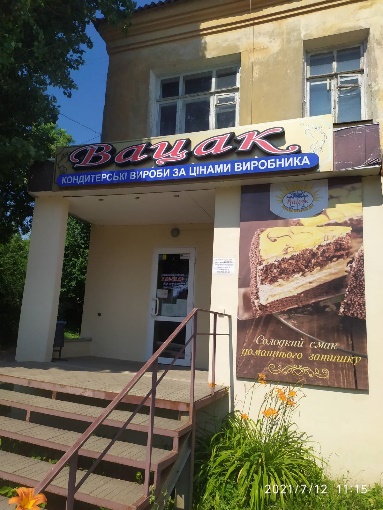            П’ять років